Notice of Meeting of the Parish CouncilDear Councillor,You are hereby summoned to attend the meeting of Avening Parish Council which will be held in the Memorial Hall on Thursday 15 March 2018 at 7.30pm for the purpose of considering and resolving upon the business to be transacted at the meeting as set out below. Dated this 8 March 2018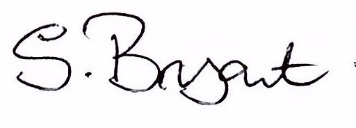 Sue Bryant, Clerk to the CouncilBUSINESS TO BE TRANSACTED 7.30 pm1.	Visitors2.	Public Question Time3.	Police Report4.	Apologies and Reasons for Absence5.	Code of Conduct5.1	To Receive Declarations of Interest in Items on the Agenda5.2	To Receive Updates to Members Register Interests6.	Matters Arising from the Minutes of the Previous Meeting not included on the Agenda7.	Minutes and Action LogTo Approve and Sign the Minutes of the Meeting of the Parish Council held on Thursday 15 February 2018 and to review Action Log.8.	To Receive County and District Councillors Report9.	Community Issues & ProjectsProjectsComments on Project Manager’s ReportMemorial HallPlaying field Small projectsCommunity IssuesTraffic and Highways, including comments on issues log10.	Finance10.1	To Receive the Finance Report up to 28 February 201810.2	To Approve Bills for Payment11.	Planning and Tree Works11.1	New Applications – PlanningRef. No: 18/00394/FUL Levelling of land and construction of recreational facilities - Playing Field Rectory Lane Avening GloucestershireRef. 18/00327/FUL Full Application for Construction of a 40m x 25m sand school, and demolition of existing kennels building and part of a modern existing barn. at Longmans Barn Farm Avening Tetbury Gloucestershire GL8 8NH11.2	Applications Responded to Since Last Meeting11.3	Decision NoticesRef. No: 17/02048/FUL Alterations to windows and doors and existing driveway/landscaping (part retrospective) - Brook House Hampton Hill Avening Tetbury Gloucestershire GL8 8NSStatus: Application Withdrawn Ref. No: 17/02049/LBC Alterations to windows and doors and existing driveway/landscaping (part retrospective) - Brook House Hampton Hill Avening Tetbury Gloucestershire GL8 8NSStatus: Application Withdrawn 11.4	Planning Correspondence11.5	Tree Works11.6	Any other new applications or decisions received since publication of the Agenda12.	Correspondence13.	Councillors – An opportunity for members to bring any item of information to the Council or items for future meetings.14.	Date and time of the Next Meeting Thursday 19 April 2018 at 7.30 pm in the Memorial Hall - Everyone is WelcomeAVENING PARISH COUNCIL